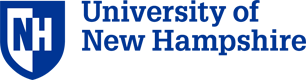 An easy way to get feedback from faculty, staff and students is to add the candidate information to these and print them in different colors for different candidates.Applicant’s Name________________________________________________ Date: ____________Position_____________________________________ School _____________________________ Department/Division______________________________________________________________       Interviewer: _______________________ [  ] Faculty   [  ] Staff   [  ] Student   [  ] Community Member		QUALIFICATIONS INTERVIEW SUMMARY:  ____________________________________________________________________________________  ____________________________________________________________________________________  ____________________________________________________________________________________  ____________________________________________________________________________________  ____________________________________________________________________________________OVERALL RATINGFOR THIS POSITION:  		INSTRUCTIONS Complete the Applicant Interview Evaluation Form and sign it.  DO NOT comment on applicant’s race, color, religion, sex, age, national origin, sexual orientation, gender identity or expression, disability, veteran status, or marital status.Please submit all evaluation forms and resumes to the Search Committee Chair.   POSITION REQUIREMENTSSTRONG ACCEPTABLEWEAKNOT OBSERVED COMMENTSESSENTIAL QUALIFICATIONSTEACHING CREATIVE, ACTIVITIES or SCHOLARSHIP COMMUNICATION SKILLS INTERPERSONAL SKILLS 1STRONG2ACCEPTABLE3WEAK